Year 6 – Independent/Home Learning TasksThursday 21st January 2021Reading Bingo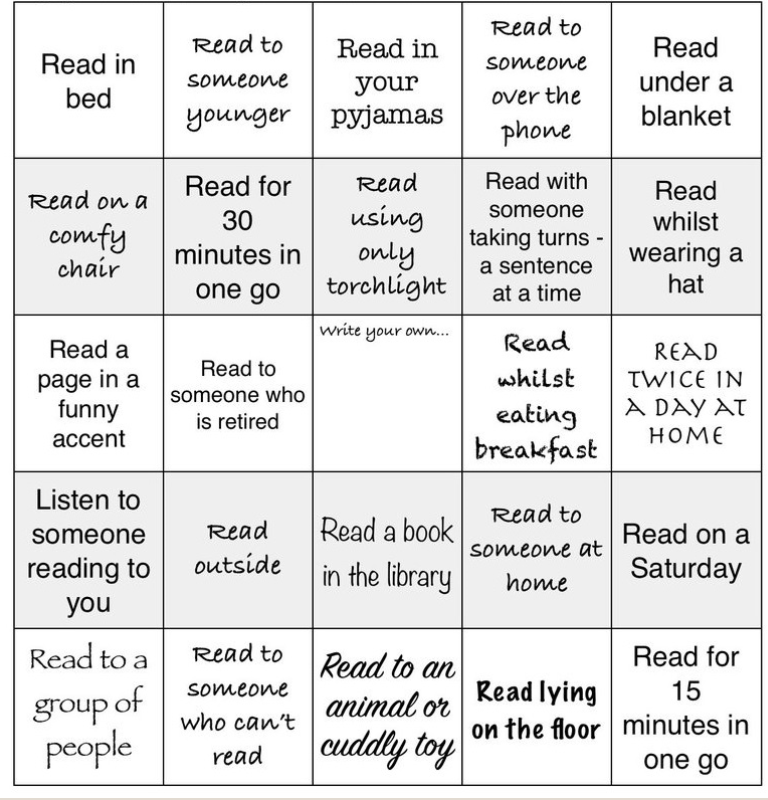 Happy New Year! Unfortunately, we can’t all be in school together at the moment, but we will hopefully see you every day via our Teams lessons.If you get stuck or technology does not work, don’t worry. There is lots of learning you can still do, but it is important that you do some learning every day so that we don’t get behind. Your parents can email us if they have any problems.ltovell@attleboroughprimary.org.uklwilliams@attleboroughprimary.org.ukjgreen@attleboroughprimary.org.ukAny resources you need for lessons will be on the school website. Click on the ‘parent’ tab, then ‘home learning’ and your ‘class’ page. Here are today’s learning tasks!Happy New Year! Unfortunately, we can’t all be in school together at the moment, but we will hopefully see you every day via our Teams lessons.If you get stuck or technology does not work, don’t worry. There is lots of learning you can still do, but it is important that you do some learning every day so that we don’t get behind. Your parents can email us if they have any problems.ltovell@attleboroughprimary.org.uklwilliams@attleboroughprimary.org.ukjgreen@attleboroughprimary.org.ukAny resources you need for lessons will be on the school website. Click on the ‘parent’ tab, then ‘home learning’ and your ‘class’ page. Here are today’s learning tasks!Happy New Year! Unfortunately, we can’t all be in school together at the moment, but we will hopefully see you every day via our Teams lessons.If you get stuck or technology does not work, don’t worry. There is lots of learning you can still do, but it is important that you do some learning every day so that we don’t get behind. Your parents can email us if they have any problems.ltovell@attleboroughprimary.org.uklwilliams@attleboroughprimary.org.ukjgreen@attleboroughprimary.org.ukAny resources you need for lessons will be on the school website. Click on the ‘parent’ tab, then ‘home learning’ and your ‘class’ page. Here are today’s learning tasks!Live Lessons (via Teams)Live Lessons (via Teams)Live Lessons (via Teams)English: We look forward to you joining us for English at:
9:15 or 9:45 (please check the time on the email sent)Follow up activity after lesson:Use your own boxing up grid. Write your second paragraph of your discussion text, "Should televisions in children's bedrooms be banned?". Make sure you look at the toolkit and the generic discussion text column to help you to know what things to include. If you are struggling, have a look at the completed boxing up grid on the homelearning page (from Wednesday) to support you.Maths: We look forward to you joining us for Maths at:10:15 or 10:45 (please check the time on the email sent)Follow-up activity after lesson: Answer the Bronze, Silver or Gold questions on volume. You may need to use your knowledge of volume in different ways!French: We look forward to you joining us at:1:15 or 1:45 (please check the time on the email sent)Follow-up activity after lesson:Complete the activity sheet (Bronze/Silver or Gold) by writing if you like or dislike a subject.Can you plan your ideal school day in French, using the subjects you have learned?You must have at least 5 different subjects in your school day!SpellingsReadingBe ActiveYour five spellings to learn are:conscience
disastrous
exaggerate
persuade
restaurantPractise these spellings however you wish. Maybe you could create a poster or a rhyme to remember each spelling?Please test on Friday 22nd Jan.We are still focusing on chapter 17.  Over the next couple of days, complete the following activity:Bronze- Imagine you are Colin and write a diary entry for after the tantrum. Include your thoughts and feelings before the tantrum and argument with Mary and how you are feeling now. Silver- Imagine you are Colin and write a diary entry. Include your thoughts and feelings before the tantrum and argument with Mary and how you are feeling now. Also write about what you want to happen next.Gold- Imagine you are Colin and write a diary entry. Include your thoughts and feelings before the tantrum and argument with Mary and how you are feeling now. Write about your opinion of Mary and whether it has changed. Also include what you want to happen next. Play “Keepy Upys” with a balloon. How many can you do? Avoid your mum’s best china! Other Curriculum LearningOther Curriculum LearningOther Curriculum LearningComputing: Explore the website Hour of Code (https://code.org/learn) and develop your coding skills further. Have a go at some of the different games, including Dance Party, Minecraft and Flappy Bird!Music: Continue exploring Chrome Music Lab (https://musiclab.chromeexperiments.com) and see if you can create your favourite song using the piano tools.DT: Have a go at some baking this week. Can you use scales accurately? Can you use the correct measurements? Evaluate your bake at the end – is there anything that didn’t go so well? Is there anything you would change if you did it again?History: Monday 18th January is Martin Luther King, Jr. Day. This is an historic day of commemoration and remembrance in America. Create a poster or PowerPoint about MLK – who he was, what he stood for, why he is being remembered, etc.Computing: Explore the website Hour of Code (https://code.org/learn) and develop your coding skills further. Have a go at some of the different games, including Dance Party, Minecraft and Flappy Bird!Music: Continue exploring Chrome Music Lab (https://musiclab.chromeexperiments.com) and see if you can create your favourite song using the piano tools.DT: Have a go at some baking this week. Can you use scales accurately? Can you use the correct measurements? Evaluate your bake at the end – is there anything that didn’t go so well? Is there anything you would change if you did it again?History: Monday 18th January is Martin Luther King, Jr. Day. This is an historic day of commemoration and remembrance in America. Create a poster or PowerPoint about MLK – who he was, what he stood for, why he is being remembered, etc.Computing: Explore the website Hour of Code (https://code.org/learn) and develop your coding skills further. Have a go at some of the different games, including Dance Party, Minecraft and Flappy Bird!Music: Continue exploring Chrome Music Lab (https://musiclab.chromeexperiments.com) and see if you can create your favourite song using the piano tools.DT: Have a go at some baking this week. Can you use scales accurately? Can you use the correct measurements? Evaluate your bake at the end – is there anything that didn’t go so well? Is there anything you would change if you did it again?History: Monday 18th January is Martin Luther King, Jr. Day. This is an historic day of commemoration and remembrance in America. Create a poster or PowerPoint about MLK – who he was, what he stood for, why he is being remembered, etc.Useful Websites for extra learningUseful Websites for extra learningUseful Websites for extra learningBBC Bitesize have daily lessons for in all areas of the curriculum.  https://www.bbc.co.uk/bitesize  Maths – https://www.topmarks.co.uk Reading – https://www.boodtrust.org.uk/Books-and-reading/have-some-fun/storybooks-and-games/  Writing – www.pobble365.com Internet Safety: https://www.thinkuknow.co.uk  Computing – https://www.ictgames.com Well-Being https://www.activenorfolk.org/active-at-home-kidsBBC Bitesize have daily lessons for in all areas of the curriculum.  https://www.bbc.co.uk/bitesize  Maths – https://www.topmarks.co.uk Reading – https://www.boodtrust.org.uk/Books-and-reading/have-some-fun/storybooks-and-games/  Writing – www.pobble365.com Internet Safety: https://www.thinkuknow.co.uk  Computing – https://www.ictgames.com Well-Being https://www.activenorfolk.org/active-at-home-kidsBBC Bitesize have daily lessons for in all areas of the curriculum.  https://www.bbc.co.uk/bitesize  Maths – https://www.topmarks.co.uk Reading – https://www.boodtrust.org.uk/Books-and-reading/have-some-fun/storybooks-and-games/  Writing – www.pobble365.com Internet Safety: https://www.thinkuknow.co.uk  Computing – https://www.ictgames.com Well-Being https://www.activenorfolk.org/active-at-home-kids